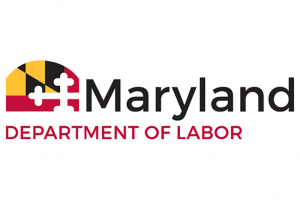                                                 DIVISION OF LABOR AND INDUSTRY                                                               Office of the Commissioner                                                               1100 North Eutaw Street, room 600                                                               Baltimore, Maryland 21201AMUSEMENT RIDE SAFETY ADVISORY BOARD MeetingWednesday, June 23, 202110:00 a.m.Howard Johnson Hotel 1109 Atlantic AvenueOcean City, MD 21842Plaza RoomAnd (Virtual meeting)AGENDA1. Meeting Called to Order – Glenn Fishack, Sr. 2. Roll Call 3. Approval of the minutes from the November 10, 2020 boardmeeting4. Program Update – Jim Harper5. Regulations6. Other Business7. Adjournment